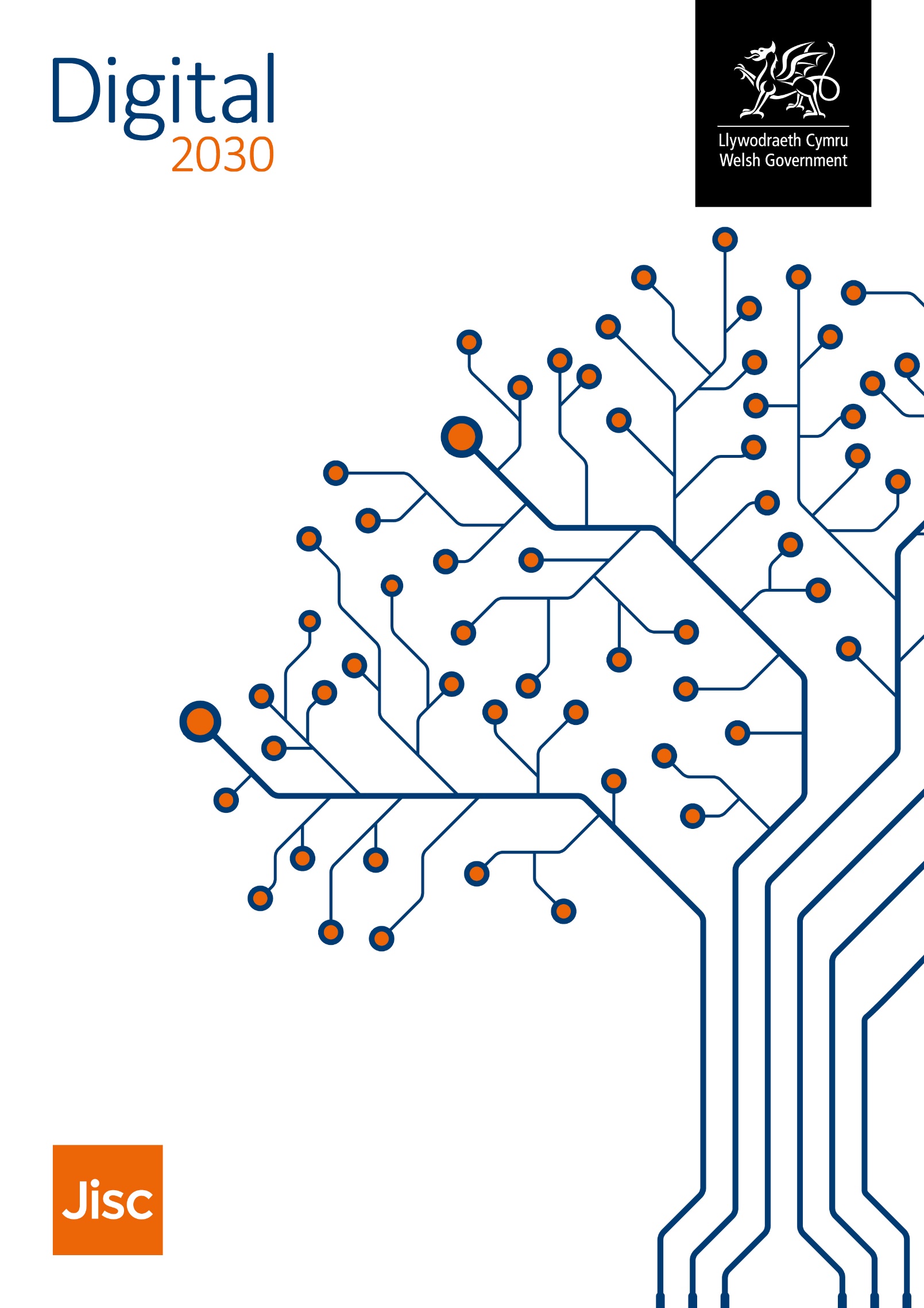 Mewnwelediadau profiad digidol Cymru 2021 Crynodeb WBLYn gysylltiedig â Fframwaith Digidol 2030CyflwyniadNod y ddogfen hon yw cyflwyno canfyddiadau arolwg mewnwelediadau profiad digidol ôl-16 Cymru 2021, wedi'u mapio i weledigaeth a nodau Fframwaith Digidol 2030 a, lle mae'n nodedig, eu cymharu â chanfyddiadau ymarfer tebyg a gynhaliwyd yn 2019.  Mae rhif cwestiwn yr arolwg yn cyd-fynd â phob canfyddiad, sy'n caniatáu croes-gyfateb hawdd rhwng canlyniadau arolwg unigol y sefydliad a chanlyniadau'r sector. Trefnwyd bod arolygon ar gael i addysg bellach, dysgu yn y gwaith a darparwyr dysgu oedolion a chymunedol yng ngwanwyn a haf 2021. Dyfeisiwyd setiau cwestiynau pwrpasol ar gyfer dysgwyr, ymarferwyr addysgu a staff gwasanaethau proffesiynol.Cymerodd 5921 o ddysgwyr ran: 4437 AB, 1008 WBL a 476 ACL. Cymerodd 21 o sefydliadau ran: 9 coleg, 8 darparwr / partneriaeth ACL a 4 darparwr hyfforddiant annibynnol.
Nodyn: Defnyddiodd 5 coleg fwy nag un arolwg dysgwyr: 4 AB a WBL, 1 AB ac ACL Cymerodd 1181 o staff addysgu ran o 22 sefydliad: 10 coleg, 8 darparwr / partneriaeth ACL a 4 darparwr hyfforddiant annibynnolCymerodd 1051 o staff gwasanaethau proffesiynol ran o 14 sefydliad: 10 coleg, 3 darparwr / partneriaeth ACL ac 1 darparwr hyfforddiant annibynnolMae'r ddogfen hon yn rhan o gyfres o adnoddau gyda'r nod o helpu darparwyr addysg ôl-16 i weithredu ac ymgorffori Digidol 2030. Mae Llywodraeth Cymru yn ariannu Jisc i gefnogi darparwyr addysg ôl-16 cymwys yng Nghymru i wireddu'r buddion y gall technoleg ddigidol eu cynnig, yn arbennig mewn perthynas â Digidol 2030. I gael rhagor o wybodaeth ar sut y gall Jisc helpu, cysylltwch â'ch rheolwr cyfrifon.Gweledigaeth Digidol 2030Bydd darparwyr dysgu ôl-16 yn integreiddio technoleg ddigidol yn ddi-dor i mewn i'r broses gyflenwi; ac annog arloesi wrth ddefnyddio dulliau cynhwysol, hygyrch a dwyieithog i wella profiad y dysgwr. Yn seiliedig ar ymwybyddiaeth o'r sgiliau digidol sydd eu hangen i gefnogi economi Cymru, bydd darparwyr yn arfogi dysgwyr a staff â'r galluoedd digidol a'r hyder y bydd eu hangen arnynt i lwyddo ym mywyd beunyddiol ac mewn gwaith. Trosolwg mewnwelediadau ar gyfer pob maes allweddol o'r weledigaethBydd dysgwyr yn cael eu harfogi â galluoedd digidol a hyderDim ond 49% o ddysgwyr a nododd eu bod yn trafod sgiliau digidol ar adeg sefydlu, fodd bynnag, roedd 80% o ddysgwyr yn graddio ansawdd y cymorth gan eu darparwr dysgu i ddatblygu sgiliau digidol yn dda, yn rhagorol neu'r gorau y gellid ei ddychmygu. Fodd bynnag, mae 75% yn teimlo eu bod yn cael cymorth da ar eu cwrs i ddiwallu anghenion cyflogwr ond dim ond 51% sy'n cytuno eu bod yn cael cyfle i asesu sgiliau digidol e.e. ar gyfer cynllunio gyrfa. Fe wnaeth tri chwarter y dysgwyr raddio'n uchel ansawdd y dulliau cyflwyno ar eu cyrsiau i ddiwallu eu hanghenion wrth gwblhau eu cwrs, gyda 69% yn graddio'n uchel y dulliau cyflwyno fel rhai sy'n diwallu anghenion cyflogwyr presennol neu ddarpar gyflogwyr. Mae 78% o staff addysgu yn teimlo eu bod yn cael cymorth da o ran addysgu eu rhaglen i ddiwallu anghenion myfyrwyr wrth gwblhau eu cwrs (cyrsiau) a 76% o ran diwallu anghenion rolau a nodau targed eu myfyrwyr. Mae 72% o ddysgwyr yn cael eu cymell i ddefnyddio technoleg i gefnogi eu dysgu ac mae 68% yn hyderus wrth roi cynnig ar dechnolegau newydd. Mae dros hanner y dysgwyr yn cael eu cefnogi yn eu defnydd o dechnoleg gan staff addysgu, mae 6% yn troi at fyfyrwyr eraill ac 17% at deulu a ffrindiau tra bod 15% yn defnyddio fideos ac adnoddau ar-lein.Mae 9% o ddysgwyr yn defnyddio technolegau cynorthwyol gydag 81% o'r rheiny'n dweud eu bod yn cael cymorth gan eu darparwr dysgu.Mae mwyafrif y dysgwyr yn defnyddio teclyn digidol neu apiau i wneud nodiadau neu recordiadau, cyrchu deunyddiau cwrs, chwilio am adnoddau ychwanegol a defnyddio offer digidol neu apiau i gyrchu darlithoedd wedi'u recordio. Dim ond 10% o ddysgwyr sy'n defnyddio arolygon byw neu gwisiau yn wythnosol neu fwy, gyda 56% byth yn eu defnyddio. Mae 16% o'r staff addysgu yn defnyddio arolygon neu gwisiau yn wythnosol neu fwy gyda 44% byth yn eu defnyddio.Mae 59% yn graddio dulliau cyflwyno yn uchel i alluogi dysgu yn y Saesneg a'r Gymraeg.Bydd y profiad dysgu yn cael ei wella trwy integreiddio technoleg ddigidol Fe wnaeth 83% o ddysgwyr raddio ansawdd yr addysgu a'r dysgu digidol yn uchel ar eu cwrs. Fodd bynnag, mewn perthynas â'u hamgylchedd dysgu, dim ond dwy ran o dair o'r dysgwyr a'r staff addysgu oedd yn ei gael yn ddibynadwy; roedd 55% o ddysgwyr a 51% o'r staff addysgu'n credu ei fod wedi'i ddylunio'n dda; a 59% a 62%, yn y drefn honno, ei fod yn hawdd ei lywio. Mae 62% o ddysgwyr a 69% o staff addysgu yn cytuno bod y system ar gyfer cyflwyno gwaith a chael adborth yn gweithio'n dda gydag 83% o'r staff addysgu yn darparu adborth digidol i fyfyrwyr o leiaf yn wythnosol, yn fwy nag mewn AB (77%) ac ACL (58% ). Mae 81% o ddysgwyr yn graddio darpariaeth ddigidol eu darparwr dysgu yn uchel (meddalwedd, caledwedd, amgylchedd dysgu), i fyny ychydig o 76% yn 2019. Roedd 72% o staff addysgu hefyd wedi graddio darpariaeth ddigidol eu sefydliad yn uchel, i fyny yn sylweddol o 45% yn 2019. Pan ofynnwyd iddynt beth fyddai fwyaf defnyddiol iddynt, dim ond 14% o ddysgwyr oedd am i fwy o liniaduron neu lechenni fod ar gael yn y dosbarth ac roedd 17% am gael mwy o liniaduron neu lechenni fod ar gael ar fenthyg tymor hir.Mae 63% o ddysgwyr a 70% o staff addysgu yn teimlo bod ganddynt fynediad at Wi-Fi dibynadwy gyda'u darparwr dysgu. Er bod dwy ran o dair o ddysgwyr yn teimlo bod eu sefydliad yn eu cefnogi i ddefnyddio eu dyfeisiau digidol eu hunain, dim ond 44% o'r staff addysgu sy'n teimlo eu bod yn cael cymorth tebyg.Mae gan ddwy ran o dair o ddysgwyr fynediad at ddeunyddiau cwrs ar-lein a 58% at adnoddau hyfforddiant sgiliau ar-lein pryd bynnag y bo angen.  Mae un rhan o bump o ddysgwyr yn nodi bod ganddynt fynediad at e-lyfrau ac e-gyfnodolion gyda dim ond 15% yn gallu cyrchu darlithoedd wedi'u recordio pryd bynnag y bo angen.Mae gan dros dri chwarter y staff addysgu fynediad at adnoddau hyfforddiant sgiliau ar-lein a storio ffeiliau a gwneud copi wrth gefn pryd bynnag y bo angen. Mae 21%, o’i gymharu â 30% yn 2019, yn nodi bod ganddynt fynediad at e-lyfrau ac e-gyfnodolion gyda 7% yn cael mynediad at gipio darlithoedd (i fyny o 2% yn 2019) pryd bynnag y bo angen.Ers 2019 bu cynnydd bach yn nifer y dysgwyr sy'n cael arolygon / cwisiau rhyngweithiol, amser yn gweithio ar-lein gyda myfyrwyr eraill a fideos cysylltiedig â chwrs fel y rhai mwyaf defnyddiol. Mae'r gwerth a roddir ar gwestiynau ymarfer sydd ar gael ar-lein a chyfeiriadau a darlleniadau wedi gostwng rhywfaint. Mae dwy ran o dair o ddysgwyr yn cytuno bod eu darparwr dysgu yn eu cefnogi i ddefnyddio eu dyfeisiau digidol eu hunain ac y gallant gyrchu systemau a gwasanaethau ar-lein o unrhyw le.Mae 62% o ddysgwyr yn teimlo'n wybodus am eu hiechyd a'u lles fel defnyddiwr technoleg, 67% am gadw data personol yn ddiogel a 65% am aros yn ddiogel ar-lein. Mae 89% o'r staff addysgu yn cytuno eu bod yn cael gwybod am gadw data myfyrwyr yn ddiogel gyda 79% yn cytuno eu bod yn cael gwybod am helpu myfyrwyr i ymddwyn yn ddiogel ar-lein. Mae 80% o'r staff addysgu yn teimlo eu bod yn cael eu cefnogi i alluogi dysgu yn y Saesneg a'r Gymraeg gyda 48% yn graddio dulliau cyflwyno yn uchel i alluogi dysgu yn y Saesneg a'r Gymraeg.Mae gan yr holl staff alluoedd digidol a hyderTrafododd bron i hanner y staff addysgu a staff gwasanaethau proffesiynol eu sgiliau digidol pan gawsant eu recriwtio gyda thua thraean ar adeg sefydlu. Mae 47% o staff addysgu'n dweud eu bod yn trafod sgiliau digidol mewn arfarniadau a 57% yn anffurfiol gyda'u rheolwr, tra bod 51% yn trafod sgiliau digidol gyda chydweithwyr mewn cyfarfodydd a 57% mewn cyfarfodydd staff neu sesiynau DPP. Mae 67% o staff gwasanaethau proffesiynol yn trafod eu sgiliau digidol yn anffurfiol â'u rheolwr tra bod dim ond 30% yn gwneud hynny mewn arfarniadau. Mae 59% o staff gwasanaethau proffesiynol yn trafod eu sgiliau digidol mewn cyfarfodydd gyda chydweithwyr a 63% mewn sesiynau DPP.Dim ond 57% o'r staff addysgu a gytunodd fod eu sefydliad wedi rhoi canllawiau iddynt am y sgiliau digidol sydd eu hangen yn rôl eu swydd, 43% bod eu sefydliad yn rhoi cyfle i asesu eu sgiliau digidol a 34% ag amser i archwilio offer a dulliau digidol newydd.Mae 69% o'r staff addysgu yn cytuno bod eu sefydliad yn darparu amgylchedd da ar-lein ar gyfer cydweithredu. Mae 16% o staff addysgu a 19% o staff gwasanaethau proffesiynol yn defnyddio fideos ac adnoddau ar-lein i'w cefnogi i ddefnyddio technoleg yn eu rolau, ond mae 53% o'r staff addysgu a 59% o staff gwasanaethau proffesiynol yn teimlo eu bod yn cael cymorth cydweithwyr i ddefnyddio technoleg yn eu rolau. Mae 83% o'r staff addysgu yn cael eu cymell i ddefnyddio technoleg i gefnogi addysgu ond dim ond 57% sy'n defnyddio offer digidol yn yr ystafell ddosbarth yn hyderus. Mae 72% yn nodi eu bod yn hyderus wrth roi cynnig ar dechnolegau newydd, mae 54% yn mwynhau rhoi cynnig ar dechnolegau newydd ond dim ond 22% sy'n defnyddio efelychiadau, realiti rhithwir neu estynedig. Er gwaethaf y ffigur uchel ar gyfer cymhelliant, dim ond 54% o'r staff addysgu sy'n teimlo'n wybodus am arloesiadau mewn addysgu a dysgu digidol.Dim ond 44% o staff gwasanaethau proffesiynol sy'n teimlo bod eu sefydliad yn rhoi canllawiau iddynt am y sgiliau digidol sydd eu hangen yn eu rôl gyda dim ond 40% yn graddio ansawdd y cymorth a ddarperir i ddatblygu eu sgiliau digidol ac i gyflawni eu rôl. Mae 70% o staff gwasanaethau proffesiynol yn mwynhau Wi-Fi dibynadwy, yr un fath ag yn 2019.Mae 89% o staff gwasanaethau proffesiynol yn cael eu cymell i ddefnyddio technoleg i gefnogi rôl eu swydd gydag 82% yn nodi eu bod yn hyderus i roi cynnig ar dechnolegau newydd ond dim ond 59% sy'n mwynhau rhoi cynnig ar dechnolegau newydd ac arloesol. Nododd 32% o'r staff addysgu eu bod yn cael eu gwobrwyo neu eu cydnabod am y sgiliau digidol a ddatblygwyd ganddynt, ond nid oedd unrhyw staff gwasanaethau proffesiynol yn teimlo eu bod yn cael eu cydnabod yn yr un modd.Mae 89% o staff addysgu yn teimlo eu bod yn cael gwybod am gadw data myfyrwyr yn ddiogel gydag 81% yn teimlo'n wybodus am ddeddfwriaeth cydraddoldeb a hygyrchedd a 79% ar sut i helpu myfyrwyr i ymddwyn yn ddiogel ar-lein. Mae 70% yn cytuno eu bod yn cael gwybod am iechyd a lles fel defnyddiwr technoleg, gwelliant o 55% yn 2019. Yn gymharol, mae 89% o staff gwasanaethau proffesiynol yn teimlo eu bod yn cael gwybod am gadw data myfyrwyr yn ddiogel, 85% am ymddwyn yn ddiogel ac yn barchus ar-lein, 81% am ddeddfwriaeth cydraddoldeb a hygyrchedd a 78% am iechyd a lles fel defnyddiwr technoleg.Mae 8% o staff addysgu a 7% o staff gwasanaethau proffesiynol yn defnyddio technolegau cynorthwyol gyda'r mwyafrif helaeth yn dweud eu bod yn cael eu cefnogi gan eu sefydliad. Mae'r ddau grŵp yn defnyddio offer arddweud ac offer chwyddo.Mae 89% o staff gwasanaethau proffesiynol yn teimlo eu bod yn cael cymorth i gyflawni eu rôl yn y Gymraeg a'r Saesneg.Cipolwg ar fynd i'r afael â Nodau Digidol 2030Safonau digidolMae safonau clir ar gyfer sgiliau digidol wedi'u cytuno arnynt yn genedlaethol ar waith i alluogi dysgwyr a staff i fodloni gofynion y diwydiant, y sector preifat a'r sector cyhoeddus, gan adeiladu ar y cymwyseddau digidol a ddatblygwyd yn ystod addysg orfodol. Mae 63% o ddysgwyr yn cytuno bod eu darparwr dysgu wedi rhoi canllawiau iddynt am y sgiliau digidol sydd eu hangen ar gyfer eu cwrs (3% yn anghytuno), ac mae 80% yn graddio'n uchel ansawdd y cymorth a gânt gan eu darparwr dysgu i ddatblygu eu sgiliau digidol (Mae 3% yn graddio'r cymorth yn wael). Mae 74% o ddysgwyr hefyd yn graddio'n uchel y dulliau cyflwyno ar eu cwrs wrth ddiwallu eu hanghenion i gwblhau eu cwrs (LQ29, 33 a 36).Mae 57% o ymarferwyr addysgu yn cytuno eu bod yn cael canllawiau ar y sgiliau digidol y mae disgwyl iddynt eu cael yn eu rôl (mae 8% yn anghytuno), ac mae 67% yn graddio'n uchel ansawdd y cymorth a gânt gan eu sefydliad i ddatblygu eu sgiliau digidol (Mae 10% yn graddio hyn yn wael). Mae 77% o ymarferwyr addysgu yn teimlo eu bod yn cael cymorth da wrth addysgu eu rhaglen i ddiwallu anghenion myfyrwyr wrth gwblhau eu cwrs (mae 5% yn anghytuno).   (TQ 29, 32 &26).Mae 44% o staff gwasanaethau proffesiynol yn cytuno eu bod yn cael canllawiau ar y sgiliau digidol y mae disgwyl iddynt eu cael yn eu rôl (mae 7% yn anghytuno), ac mae 40% yn graddio'n uchel ansawdd y cymorth a gânt gan eu sefydliad i ddatblygu eu sgiliau digidol (mae 13% yn graddio hyn yn wael). Mae 59% o staff gwasanaethau proffesiynol yn teimlo bod eu sefydliad yn eu cefnogi'n dda i gyflawni eu rôl.  (PSQ 23, 26 & 20)Dysgu estynedigMae dysgu'n cael ei estyn trwy ddefnyddio technoleg, lle bynnag y mae'n briodol ac yn fuddiol i'r dysgwr.Roedd 83% o ddysgwyr o'r farn bod ansawdd yr addysgu a'r dysgu digidol ar eu cwrs yn dda neu'n well (LQ28), mae 59% yn cytuno bod eu rhith-amgylchedd dysgu yn hawdd ei lywio (4% yn anghytuno) (LQ15), ac mae 62% o ddysgwyr yn cytuno bod y system ar gyfer cyflwyno gwaith a chael adborth yn gweithio'n dda (LQ13). Dim ond 10% o ddysgwyr sy'n defnyddio arolygon byw neu gwisiau yn wythnosol neu fwy yn y dosbarth (LQ 25) tra bod 49% yn defnyddio offer digidol neu apiau i wneud nodiadau a recordiadau yn eu hamser eu hunain, yn wythnosol neu'n fwy (LQ 21). Mae 14% o ddysgwyr yn cael cwisiau ac arolygon rhyngweithiol yn fwyaf defnyddiol gyda 28% yn graddio argaeledd cwestiynau ymarfer yn fwyaf defnyddiol (LQ 23).Mae 66% o ymarferwyr addysgu yn cytuno bod eu hamgylchedd dysgu yn ddibynadwy (6% yn anghytuno) gyda 62% yn ei gael yn hawdd ei lywio (5% yn anghytuno) (TQ 13). Mae 83% o'r staff addysgu yn rhoi adborth digidol i fyfyrwyr unigol yn wythnosol neu fwy (TQ 18) gyda 69% yn cytuno bod y system ar gyfer marcio gwaith a rhoi adborth yn gweithio'n dda (TQ 12). Mae 16% yn defnyddio arolygon neu gwisiau byw yn y dosbarth yn wythnosol neu fwy tra nad yw 44% byth yn gwneud (TQ 18). Cydlyniaeth a hygyrcheddMae cydlyniaeth a hygyrchedd dysgu digidol yn cael eu cynyddu trwy ystod o ddulliau cyflwyno'r cwricwlwm sy'n briodol i anghenion dysgwyr a chyflogwyr ac sy'n cynnig cyfleoedd dysgu yn y Gymraeg a'r Saesneg.Dywedodd 9% o ddysgwyr eu bod yn defnyddio technolegau cynorthwyol megis darllenwyr sgrin, offer arddweud, dyfeisiau mewnbwn amgen a chwyddo sgrin (LQ6). O'r dysgwyr hynny sy'n defnyddio technolegau cynorthwyol, dywedodd 81% eu bod yn cael cymorth gan eu sefydliad (LQ6a). Mae 67% o ddysgwyr yn cytuno bod eu sefydliad yn eu cefnogi i ddefnyddio eu dyfeisiau digidol eu hunain (LQ18)Mae 59% o ddysgwyr yn graddio'n uchel y dulliau cyflwyno ar eu cwrs yn fawr i alluogi dysgu yn y Saesneg a'r Gymraeg (LQ 29)Dywedodd 18% o ymarferwyr addysgu eu bod yn defnyddio technolegau cynorthwyol megis darllenwyr sgrin, offer arddweud, dyfeisiau mewnbwn amgen a chwyddo sgrin (TQ4). O'r rhai sy'n defnyddio technolegau cynorthwyol, dywedodd 72% eu bod yn cael cymorth gan eu sefydliad (TQ4a). Mae 81% o ymarferwyr addysgu yn cytuno eu bod yn cael eu hysbysu o ddeddfwriaeth cydraddoldeb a hygyrchedd (TQ30).Mae 54% o'r staff addysgu yn graddio'n uchel y cymorth a dderbynnir yn eu rhaglen addysgu i alluogi dysgu yn y Saesneg ac yn y Gymraeg (TQ26)Dywedodd 7% o staff gwasanaethau proffesiynol eu bod yn defnyddio technolegau cynorthwyol megis darllenwyr sgrin, offer arddweud, dyfeisiau mewnbwn amgen a chwyddo sgrin (PSQ4). O'r rhai sy'n defnyddio technolegau cynorthwyol, dywedodd 67% eu bod yn cael cymorth gan eu sefydliad (PSQ4a). Mae 81% o staff gwasanaethau proffesiynol yn cytuno eu bod yn cael eu hysbysu o ddeddfwriaeth cydraddoldeb a hygyrchedd (PSQ24).Mae 56% o staff gwasanaethau proffesiynol yn dweud eu bod yn cael cymorth da i gyflawni eu rôl yn y Saesneg a'r Gymraeg (PSQ20)Profiad diogelMae profiad addysgu a dysgu diogel a sicr yn cael ei alluogi a'i reoli ar gyfer yr holl ddysgwyr a staff trwy ddarparu amgylcheddau rhithwir a ffisegol priodol.Mae 65% o ddysgwyr yn cytuno eu bod yn cael gwybod am gadw'n ddiogel ar-lein, mae 67% yn cytuno eu bod yn cael gwybod am gadw data personol yn ddiogel ac mae 62% yn cytuno eu bod yn cael gwybod am iechyd a lles fel defnyddiwr technoleg (LQ34).Mae 89% o ymarferwyr addysgu yn cytuno eu bod yn cael gwybod am gadw data myfyrwyr yn ddiogel o dan GDPR, mae 70% yn cytuno eu bod yn cael gwybod am eu hiechyd a'u lles fel defnyddiwr technoleg ac mae 72% yn cytuno eu bod yn cael gwybod am hawlfraint a thrwyddedu digidol (TQ30).Mae 89% o staff gwasanaethau proffesiynol yn cytuno eu bod yn cael gwybod am gadw data myfyrwyr yn ddiogel o dan GDPR, mae 78% yn cytuno eu bod yn cael gwybod am eu hiechyd a'u lles fel defnyddiwr technoleg ac mae 67% yn cytuno eu bod yn cael gwybod am hawlfraint a thrwyddedu digidol (PSQ 24).Deall buddionMae'r holl staff, gan gynnwys uwch arweinwyr, yn deall buddion technoleg ddigidol, a'r rhwystrau posibl i'w cyflawniad.Mae 72% o ddysgwyr yn cael eu cymell i ddefnyddio technoleg i gefnogi eu dysgu (LQ26) ac mae 68% yn hyderus i roi cynnig ar dechnolegau newydd (LQ11).Dim ond 32% o ymarferwyr addysgu sy'n cytuno bod eu sefydliad yn rhoi gwobr a chydnabyddiaeth iddynt am y sgiliau digidol y maent yn eu datblygu, tra bod 27% yn anghytuno (TQ29).Mae 83% o ymarferwyr addysgu yn cael eu cymell i ddefnyddio technoleg i gefnogi eu haddysgu (TQ20) ac mae 72% yn hyderus i roi cynnig ar dechnolegau newydd (TQ9). Fodd bynnag, nid yw 77% erioed wedi defnyddio efelychiadau, realiti rhithwir neu estynedig (TQ19).Nid yw unrhyw staff gwasanaethau proffesiynol yn cytuno bod eu sefydliad yn rhoi gwobr a chydnabyddiaeth iddynt am y sgiliau digidol y maent yn eu datblygu, tra bod 41% yn anghytuno (59% yn niwtral) (PSQ23).Mae 89% o staff gwasanaethau proffesiynol yn cael eu cymell i ddefnyddio technoleg i gefnogi rôl eu swydd (PSQ16) ac mae 81% yn hyderus i roi cynnig ar dechnolegau newydd (PSQ9). Gwelliant parhausCefnogir gwelliant parhaus profiad y dysgwr a phrosesau busnes trwy ddefnydd effeithiol ac arloesol o dechnoleg ddigidol.Mae 54% o ymarferwyr addysgu yn teimlo'n wybodus am arloesiadau mewn addysgu a dysgu digidol (TQ30), ac mae 54% yn mwynhau rhoi cynnig ar dechnolegau newydd (TQ7). Fodd bynnag, dim ond 44% sy'n cytuno bod eu sefydliad yn rhoi amser iddynt archwilio offer a dulliau digidol newydd (TQ29).Mae 57% o'r staff addysgu yn trafod eu sgiliau digidol mewn cyfarfodydd staff / sesiynau DPP ac yn anffurfiol gyda rheolwyr tra bod hanner y staff addysgu yn trafod eu sgiliau digidol mewn cyfarfodydd gyda chydweithwyr (TQ31). Hefyd, mae gan 78% o'r staff addysgu fynediad at adnoddau hyfforddiant sgiliau ar-lein pryd bynnag y bo angen (TQ10).Dywedodd 59% o staff gwasanaethau proffesiynol eu bod yn mwynhau rhoi cynnig ar dechnolegau newydd (PSQ7). Mae tua dwy ran o dair o staff gwasanaethau proffesiynol yn trafod eu sgiliau digidol mewn cyfarfodydd staff / sesiynau DPP ac yn anffurfiol gyda rheolwyr, tra bod 59% yn trafod eu sgiliau digidol mewn cyfarfodydd gyda chydweithwyr a dim ond 30% mewn arfarniadau (PSQ25). Nododd 78% hefyd fod ganddynt fynediad at adnoddau hyfforddiant sgiliau ar-lein (PSQ10).Diwylliant cydweithredolMae diwylliant o gydweithio yn sicrhau bod gwybodaeth ac arfer gorau yn cael eu rhannu i ysgogi defnydd effeithiol o sgiliau digidol i gefnogi prosesau arwain, dysgu a busnes.Mae 69% o ddysgwyr yn graddio'n uchel y dulliau cyflwyno ar eu cwrs i ddiwallu anghenion cyflogwyr presennol neu ddarpar gyflogwyr (LQ29)Dim ond 6% o ddysgwyr y mae'n well ganddynt droi at fyfyrwyr eraill am gymorth i ddefnyddio technoleg yn eu dysgu, yn debyg i 2019 pan oedd yn 7%. Mae 15% yn defnyddio fideos ac adnoddau ar-lein sef i fyny o 8% yn 2019 (LQ22).Mae dros hanner yr ymarferwyr addysgu yn troi at gydweithwyr addysgu eraill fwyaf am gymorth i ddefnyddio technolegau digidol yn eu haddysgu gyda dim ond 16% yn defnyddio fideos ac adnoddau ar-lein (TQ23).Mae 69% o'r staff addysgu yn cytuno bod eu sefydliad yn darparu amgylchedd da ar-lein ar gyfer cydweithredu, sy'n uwch nag AB (65%) ac ACL (59%) (TQ16).Mae 59% o staff gwasanaethau proffesiynol yn troi at gydweithwyr eraill fwyaf am gymorth i ddefnyddio technolegau digidol yn rôl eu gwaith gyda 19% yn defnyddio fideos ac adnoddau ar-lein (PSQ18).Alinio adnoddauMae adnoddau staff, dysgu a busnes wedi'u halinio i alluogi cymorth effeithlon i ofynion digidol addysg ôl-16 sy'n datblygu'n barhaus.Argaeledd cyfleusterau digidol:Roedd 81% o ddysgwyr yn graddio ansawdd darpariaeth ddigidol eu darparwr dysgu yn dda, yn rhagorol neu'r gorau y gellid ei ddychmygu (LQ20).Roedd 72% o'r staff addysgu'n graddio ansawdd darpariaeth ddigidol eu sefydliad yn dda, yn rhagorol neu'r gorau y gellid ei ddychmygu (TQ17).Pan ofynnwyd iddynt beth fyddai fwyaf defnyddiol iddynt, nododd 7% o ddysgwyr fwy o gyfrifiaduron mewn ystafelloedd cyfrifiaduron, 14% fwy o liniaduron neu lechenni ar gael yn y dosbarth a 17% fwy o gliniaduron neu lechenni ar gael ar fenthyg tymor hir (LQ19).Lluniwyd yr adroddiad ar 14 eg Medi 2021 gan:Alyson Nicholson
Pennaeth Jisc CymruAlyson.Nicholson@jisc.ac.ukDysgwyrYmarferwyr addysguStaff gwasanaethau proffesiynolMynediad i gyfleusterau:Wi-Fi dibynadwyCwrs ar-lein e-lyfrau ac e-gyfnodolionStorio ffeiliau a gwneud copi wrth gefnDarlithoedd wedi'u recordio Hyfforddiant sgiliau ar-leinDim un o'r uchod(LQ12)63%65%20%34%15%58%8%(TQ10)70%21%82%7%78%3%(PSQ10)70%82%78%3%